【子二提升英語文教師教學效能實施計畫-1-2】金門縣2030雙語政策－提升國中小師生口說英語展能樂學計畫【推動國民中小學英語課採全英語教學教案徵稿暨公開授課獎勵計畫】依據：前瞻基礎建設-人才培育促進就業建設-2030雙語政策計畫。教育部國民及學前教育教育署補助國民中小學推動英語教學實施要點。目的促進本縣教育國際化，提昇學生英語能力，鼓勵教師以全英語教學方式授課。透過跨領域共同備課，教師互相交流對話，設計並實踐素養導向教學方案。 藉由辦理公開授課，分享教學實踐成果，提供現場教師互相觀摩學習之機會。主辦單位：金門縣政府教育處承辦單位：金門縣英語教學暨國際教育資源中心參加對象：本縣各國中小英語課教師（含代理代課實習教師），組隊參加，每隊最多4人，鼓勵英語教師組成跨領域團隊。實施方式：本計畫所稱「全英語授課」係指公立國民中小學教師在課堂中宜營造豐富的英語學習環境，教學時應盡量以全英語進行，且所使用的英語應以符合學生的程度為宜，以增加學生聽說的機會。「跨領域」係指英語教師與其它領域教師共同合作，利用該領域的知識或方法，在同一目標下進行的教學活動。第1階段：全英語授課「教案設計徵稿」活動送件時間：請於112年3月1日至4月14日期間內將稿件之紙本及電子檔寄送至本縣英語教學暨國際教育資源中心，寄送後並致電確認（電話：325630 分機 52161，聯絡人：宋小姐）。徵稿方式：教案主題：教案設計以國中小英語領域教材為依據（不限定版本），或自訂一個教學主題(繪本或在地主題)，規劃完整一個單元的跨領域英語教學活動，最多以4節課為限。紙本資料：請將報名表、教案設計及授權書等書面資料(附件1、2、3) 送至本縣英語教學暨國際教育資源中心。電子檔：附件2之教案設計請以WORD格式存檔，教案及學習單共儲存於1個檔案，傳送至本縣英語教學暨國際教育資源中心之https://reurl.cc/MXE10n，檔案格式若不符規定則無法進入第一階段評選。評選方式：收件後由承辦單位聘請專家學者暨實務工作者組成甄選委員會，並評選出入圍教案。教案內容與目標需適合所預設之年級，教案編寫以跨領域、生活化、實用化、趣味化、結構化為原則。經評選後符合本計畫徵稿標準之入圍者，每件可得撰稿費3000元，另獲優選者得進行第二階段全英語授課「課程實踐暨公開授課」活動。評分標準：教案結構完整、條理清晰、內容創新、應用性高：20%。教案中英語使用比例符合在地學生需求：20%。教師英語文使用適切學生程度：20%。有效教學策略且具體多元評量貼切學習目標：20%。提供多模態資源（multimodalities）輔助英語表達：20%。入圍及優選名單公布日期：112年5月5日前，於金門縣英資中心網站公告。第2階段全英語授課「課程實踐暨公開授課」活動公開授課時間：112年5月8日至6月2日。活動方式：凡第1階段甄選入圍之優選教案(國中小各6件)需進行課程實踐暨公開授課，每件即可獲得獎金6000元（含補助課程實踐暨公開授課經費及團隊成員獎勵金），團隊成員共同討論每人支領之額度，形成共識後以領據方式簽領，以利本案活動進行及促進實施效益。公開授課日期一經排定，請於112年5月10前，日依日期、地點、班級、授課老師…等相關資訊填寫https://forms.gle/k2B2JMhc96yPnKnd9，俾利本處後續發文週知。入圍團隊需進行公開授課，課堂中盡量以英語授課，提供他校教師觀摩，並進行教學影像錄製。課程實踐暨公開觀課學校建議於全國教師進修網開設研習，俾利他校教師共同參與說課、觀課及議課，全程參與觀課及議課者，方核予研習時數2小時。各團隊須於本階段活動後完成後，並最遲於兩週內檢附以下資料，送至本縣英語教學暨國際教育資源中心，俾利辦理後續獎金領取及敘獎事宜：光碟片一：內含專家建議修正後之教案（WORD 格式，教案及學習單共儲存於1個檔案）、公開授課紀錄表（附件4）、參與觀課人員全英語教學觀課紀錄表（附件5）。光碟片二：全英語授課教學觀摩當天之教學錄影（一節課40分鐘，無須剪輯）。獎勵：(承辦單位保留各獎項從缺之權力)(一)徵稿作品由專家學者暨實務工作者組成甄選委員會進行評審，分設獎項如下：注意事項：已參加其他教案比賽並已獲獎的作品，不得重複投稿。獲選本教案徵選作品，包含研究成果及其他相關內容圖文與電子檔，授權本縣英語教學暨國際教育資源中心掛載於中心網頁，以供教師參考使用，並無償授予本處重製、推廣公佈及發行之權利。本案兩階段參賽人員必須一致，不得任意中途更換人員。完成兩階段之團隊教師始得敘獎，成果資料經承辦單位審核後，統一由本處發佈敘獎名單。若入圍團隊未繳交第二階段之成果資料，本處有權追回獎金。預期效益：鼓勵教師以全英語教學方式開授課程，以達本縣教育國際化，培養學生具國際觀，提供學生浸潤式全英語環境，提昇學生英語溝通力及學習成效。經費來源教育部國教署「2030雙語政策－提升國中小師生口說英語展能樂學計畫」經費。十一、本計畫經教育處核准後實施，修正時亦同。附件1金門縣2030雙語政策－提升國中小師生口說英語展能樂學計畫【推動國民中小學英語課採全英語教學教案徵稿暨公開授課獎勵計畫】報名表註:1.表格大小不敷使用，請自行增加。2.每一比賽團隊老師，請填寫一張報名表。附件2金門縣國中小學英語課採全英語教學設計徵稿暨公開授課獎勵計畫全英語課程教案附件3金門縣2030雙語政策－提升國中小師生口說英語展能樂學計畫【國民中小學英語課採全英語教學教案徵稿暨公開授課獎勵計畫】著作財產權讓與同意書暨著作財產權受讓人創用CC授權同意書一、著作財產權之授予本人(下稱甲方)同意參與金門縣111學年度提升師生口說英語展能樂學計畫「英語課採全英語教學教案徵選」而創作之著作，無償授予金門縣政府教育處（下稱乙方）重製、推廣公佈及發行之權利，並保證作品內容未侵犯任何第三人之權利，否則應就乙方因行使上述授予之著作財產權，而生之損害或損失(包括但不限於律師或訴訟費用)負賠償責任。二、創用CC授權之同意乙方同意將上述之甲方著作，以創用CC『姓名標示－非商業性－相同方式分享』臺灣3.0版對不特定之公眾授權；乙方仍保有受讓自甲方之著作財產權，但同意授權予不特定之公眾以重製、散布、編輯、改作、公開口述、公開播送、公開上映、公開演出、公開傳輸、公開展示之方式利用該著作，惟利用人除非事先得到乙方之同意，皆需依下列條件利用：姓名標示：利用人需依著作人指定之方式標示著作人之姓名非商業性：利用人不得為商業目的而利用本著作相同方式分享：若利用人改變、轉變或改作本著作，當散布該衍生著作時，利用人需採用與本著作相同或類似的授權條款創用 CC 「姓名標示 ─ 非商業性─ 相同方式分享」 3.0版臺灣授權條款詳見：http://creativecommons.org/licenses/by-nc-sa/3.0/tw/legalcode 甲方：	_____________________________    （簽名或蓋章）_____________________________    （簽名或蓋章）_____________________________    （簽名或蓋章）_____________________________    （簽名或蓋章）乙方：金門縣政府教育處中華民國  年  月  日附件4金門縣國小學英語課採全英語教學設計徵稿暨公開授課獎勵計畫公開授課紀錄表附件5金門縣國小學英語課採全英語教學設計徵稿暨公開授課獎勵計畫全英語教學觀課紀錄表為提供英文教師進行全英語授課，本表羅列四項教學檢核重點，分別為英語使用比例、語言適切性、教學有效性及多模態資源運用，建議教師以上述檢核重點為依歸，來檢視全英語教學及授課之成效。各檢核細項應依照教師之教學表現（分別為課程暖身、呈現、練習、應用及課程結束），以三等第（優、可、待成長）來給予評分。若教學者未在教學過程中呈現相關表現，則屬不適用（NA）之情況。*** 勾選「優」或「待成長」者，請填表教師留下相關質性意見，給予授課教師您的寶貴建議及回饋！獎項件數獎勵稿酬備註優選國中小組各6件完成以上兩階段者將依據以下原則及辦法敘獎。(一)	通過本計畫並完成公開授課者，依據「公立高級中等以下學校教師成績考核辦法」辦理，給予嘉獎2次。(二)	協助辦理公開授課之學校相關工作人員，給予嘉獎1次。第二階段入圍之優選教案需進行課程實踐暨公開授課，每件即可獲得獎金6000元（含補助課程實踐暨公開授課經費及團隊成員獎勵金）。配合主辦單位將作品上傳英語教學暨國際教育資源中心至雲端，供下載分享。入圍國中小組共18件第一階段經評選後符合本計畫徵稿標準之入圍教案，每件可得撰稿費3000元。配合主辦單位將作品上傳英語教學暨國際教育資源中心至雲端，供下載分享。註：獎金領取時間及方式：於第二階段結束後，由縣府教育處發文說明。註：獎金領取時間及方式：於第二階段結束後，由縣府教育處發文說明。註：獎金領取時間及方式：於第二階段結束後，由縣府教育處發文說明。註：獎金領取時間及方式：於第二階段結束後，由縣府教育處發文說明。註：獎金領取時間及方式：於第二階段結束後，由縣府教育處發文說明。組別：□ 國中        □ 國小組別：□ 國中        □ 國小組別：□ 國中        □ 國小組別：□ 國中        □ 國小教案主題： 教案主題： 教案主題： 教案主題： 報名教師（一）※主聯絡人報名教師（一）※主聯絡人報名教師（一）※主聯絡人報名教師（一）※主聯絡人姓名服務學校職稱E-mail辦公室電話手機報名教師（二）※次聯絡人報名教師（二）※次聯絡人報名教師（二）※次聯絡人報名教師（二）※次聯絡人姓名服務學校職稱E-mail辦公室電話手機報名教師（三）報名教師（三）報名教師（三）報名教師（三）姓名服務學校職稱E-mail辦公室電話手機報名教師（四）報名教師（四）報名教師（四）報名教師（四）姓名服務學校職稱E-mail辦公室電話手機內容簡介：內容簡介：內容簡介：內容簡介：如獲為優選教案，是否有意願進行「課程實踐暨公開授課」(每件可獲得獎金6000元)  □是 □否如獲為優選教案，是否有意願進行「課程實踐暨公開授課」(每件可獲得獎金6000元)  □是 □否如獲為優選教案，是否有意願進行「課程實踐暨公開授課」(每件可獲得獎金6000元)  □是 □否如獲為優選教案，是否有意願進行「課程實踐暨公開授課」(每件可獲得獎金6000元)  □是 □否單元/主題名稱 :_____________________單元/主題名稱 :_____________________單元/主題名稱 :_____________________單元/主題名稱 :_____________________單元/主題名稱 :_____________________單元/主題名稱 :_____________________單元/主題名稱 :_____________________單元/主題名稱 :_____________________單元/主題名稱 :_____________________單元/主題名稱 :_____________________班級年   班年   班教學者教案設計者教案設計者版本若無請寫自編若無請寫自編授課日期　年    月    日　年    月    日　年    月    日時間時間總綱核心素養面向總綱核心素養1總綱核心素養1總綱核心素養1領綱核心素養2領綱核心素養2領綱核心素養2符應之主要教學活動3符應之主要教學活動3符應之主要教學活動3A自主行動□A1身心素質與自我精進□A2系統思考與解決問題□A3規劃執行與創新應變□A1身心素質與自我精進□A2系統思考與解決問題□A3規劃執行與創新應變□A1身心素質與自我精進□A2系統思考與解決問題□A3規劃執行與創新應變B溝通互動□B1符號運用與溝通表達□B2科技資訊與媒體素養□B3藝術涵養與美感素養□B1符號運用與溝通表達□B2科技資訊與媒體素養□B3藝術涵養與美感素養□B1符號運用與溝通表達□B2科技資訊與媒體素養□B3藝術涵養與美感素養C社會參與□C1道德實踐與公民意識□C2人際關係與團隊合作□C3多元文化與國際理解□C1道德實踐與公民意識□C2人際關係與團隊合作□C3多元文化與國際理解□C1道德實踐與公民意識□C2人際關係與團隊合作□C3多元文化與國際理解設計理念學習目標學習重點學習表現學習表現學習表現學習表現學習內容學習內容學習內容學習內容學習內容學習重點議題融入□性別平等□人權□環境  □海洋  □品德□生命□法治□科技  □資訊  □閱讀素養□安全 □防災□能源  □多元文化□生涯規劃 □家庭教育 □原住民□戶外□國際 □其他：＿＿＿＿□性別平等□人權□環境  □海洋  □品德□生命□法治□科技  □資訊  □閱讀素養□安全 □防災□能源  □多元文化□生涯規劃 □家庭教育 □原住民□戶外□國際 □其他：＿＿＿＿□性別平等□人權□環境  □海洋  □品德□生命□法治□科技  □資訊  □閱讀素養□安全 □防災□能源  □多元文化□生涯規劃 □家庭教育 □原住民□戶外□國際 □其他：＿＿＿＿□性別平等□人權□環境  □海洋  □品德□生命□法治□科技  □資訊  □閱讀素養□安全 □防災□能源  □多元文化□生涯規劃 □家庭教育 □原住民□戶外□國際 □其他：＿＿＿＿□性別平等□人權□環境  □海洋  □品德□生命□法治□科技  □資訊  □閱讀素養□安全 □防災□能源  □多元文化□生涯規劃 □家庭教育 □原住民□戶外□國際 □其他：＿＿＿＿□性別平等□人權□環境  □海洋  □品德□生命□法治□科技  □資訊  □閱讀素養□安全 □防災□能源  □多元文化□生涯規劃 □家庭教育 □原住民□戶外□國際 □其他：＿＿＿＿□性別平等□人權□環境  □海洋  □品德□生命□法治□科技  □資訊  □閱讀素養□安全 □防災□能源  □多元文化□生涯規劃 □家庭教育 □原住民□戶外□國際 □其他：＿＿＿＿□性別平等□人權□環境  □海洋  □品德□生命□法治□科技  □資訊  □閱讀素養□安全 □防災□能源  □多元文化□生涯規劃 □家庭教育 □原住民□戶外□國際 □其他：＿＿＿＿□性別平等□人權□環境  □海洋  □品德□生命□法治□科技  □資訊  □閱讀素養□安全 □防災□能源  □多元文化□生涯規劃 □家庭教育 □原住民□戶外□國際 □其他：＿＿＿＿議題實質內涵有議題融入者，請填入議題指標；無融入者，請填無。有議題融入者，請填入議題指標；無融入者，請填無。有議題融入者，請填入議題指標；無融入者，請填無。有議題融入者，請填入議題指標；無融入者，請填無。有議題融入者，請填入議題指標；無融入者，請填無。有議題融入者，請填入議題指標；無融入者，請填無。有議題融入者，請填入議題指標；無融入者，請填無。有議題融入者，請填入議題指標；無融入者，請填無。有議題融入者，請填入議題指標；無融入者，請填無。跨領域（科）有跨領域（科）者，請填入兩個以上領域；無跨領域（科）者，請填無。有跨領域（科）者，請填入兩個以上領域；無跨領域（科）者，請填無。有跨領域（科）者，請填入兩個以上領域；無跨領域（科）者，請填無。有跨領域（科）者，請填入兩個以上領域；無跨領域（科）者，請填無。有跨領域（科）者，請填入兩個以上領域；無跨領域（科）者，請填無。有跨領域（科）者，請填入兩個以上領域；無跨領域（科）者，請填無。有跨領域（科）者，請填入兩個以上領域；無跨領域（科）者，請填無。有跨領域（科）者，請填入兩個以上領域；無跨領域（科）者，請填無。有跨領域（科）者，請填入兩個以上領域；無跨領域（科）者，請填無。教學流程教學流程教學流程教學流程教學流程教學流程時間時間教學媒材評量方式(內容/工具/規準等)第一節第一節第一節第一節第一節第一節第二節第二節第二節第二節第二節第二節第三節第三節第三節第三節第三節第三節第四節第四節第四節第四節第四節第四節參考資料參考資料（若有請列出）（若有請列出）（若有請列出）（若有請列出）（若有請列出）（若有請列出）（若有請列出）（若有請列出）附錄附錄（若有請列出）（若有請列出）（若有請列出）（若有請列出）（若有請列出）（若有請列出）（若有請列出）（若有請列出）全英語教學公開授課紀錄表 全英語教學公開授課紀錄表 授課教師：學校：班級：學生數：教材單元：日期、時間與節次：說課：(就班級特性、學生學習狀況、目前課程進度、課程設計等說明)說課：(就班級特性、學生學習狀況、目前課程進度、課程設計等說明)教學活動照片教學活動照片（照片）（照片）日期：說明： 日期：說明：（照片）（照片）日期：說明：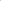 日期：說明：教學心得與省思教學心得與省思名詞定義名詞定義英語使用比例教師使用英語教學的比例佔課堂時間70%以上，教師透過自己語言或是教學素材提供學生最大量的英語輸入。語言適切性教師能正確使用課室英語（包括文法、用字），並且依照不同情境，給予教學指示、回應學生問題，增進學生的溝通理解，使課室教學活動順利進行。教學有效性參考的面向包括：學生能有效理解教師的英語表達、能跟隨課室教學內容與流程、能參與完成課堂活動、能有效運用課堂所學。多模態資源運用教師能適切使用多模態資源建立學習鷹架，輔助學生理解教學內容，如運用多媒體和肢體語言，輔助學生理解目標語。全英語教學觀課紀錄表全英語教學觀課紀錄表全英語教學觀課紀錄表全英語教學觀課紀錄表全英語教學觀課紀錄表全英語教學觀課紀錄表全英語教學觀課紀錄表全英語教學觀課紀錄表學校名稱: _____________              授課日期：_______________授課教師：________________           授課班級 :  _____________教學單元：____________________________________________教學節次：共________節，本次教學為第________節授課時間： _____：_____至_____：_____觀課人員：_____________________      學校名稱: _____________              授課日期：_______________授課教師：________________           授課班級 :  _____________教學單元：____________________________________________教學節次：共________節，本次教學為第________節授課時間： _____：_____至_____：_____觀課人員：_____________________      學校名稱: _____________              授課日期：_______________授課教師：________________           授課班級 :  _____________教學單元：____________________________________________教學節次：共________節，本次教學為第________節授課時間： _____：_____至_____：_____觀課人員：_____________________      學校名稱: _____________              授課日期：_______________授課教師：________________           授課班級 :  _____________教學單元：____________________________________________教學節次：共________節，本次教學為第________節授課時間： _____：_____至_____：_____觀課人員：_____________________      學校名稱: _____________              授課日期：_______________授課教師：________________           授課班級 :  _____________教學單元：____________________________________________教學節次：共________節，本次教學為第________節授課時間： _____：_____至_____：_____觀課人員：_____________________      學校名稱: _____________              授課日期：_______________授課教師：________________           授課班級 :  _____________教學單元：____________________________________________教學節次：共________節，本次教學為第________節授課時間： _____：_____至_____：_____觀課人員：_____________________      學校名稱: _____________              授課日期：_______________授課教師：________________           授課班級 :  _____________教學單元：____________________________________________教學節次：共________節，本次教學為第________節授課時間： _____：_____至_____：_____觀課人員：_____________________      學校名稱: _____________              授課日期：_______________授課教師：________________           授課班級 :  _____________教學單元：____________________________________________教學節次：共________節，本次教學為第________節授課時間： _____：_____至_____：_____觀課人員：_____________________      指標與檢核項目(對教學語言的期望)評量評量評量評量評量評量教師教學事實敘述（質性回饋）指標與檢核項目(對教學語言的期望)優優可待成長待成長NA教師教學事實敘述（質性回饋）課程暖身(1. 打招呼 2.課室安排及準備 3.了解進度 4. 說明課程目標)課程暖身(1. 打招呼 2.課室安排及準備 3.了解進度 4. 說明課程目標)課程暖身(1. 打招呼 2.課室安排及準備 3.了解進度 4. 說明課程目標)課程暖身(1. 打招呼 2.課室安排及準備 3.了解進度 4. 說明課程目標)課程暖身(1. 打招呼 2.課室安排及準備 3.了解進度 4. 說明課程目標)課程暖身(1. 打招呼 2.課室安排及準備 3.了解進度 4. 說明課程目標)課程暖身(1. 打招呼 2.課室安排及準備 3.了解進度 4. 說明課程目標)課程暖身(1. 打招呼 2.課室安排及準備 3.了解進度 4. 說明課程目標)英語使用比例語言適切性教學有效性多模態資源運用呈現(1. 課程開始 2. 教學指令 3. 用問題循序漸進引導學生思考 4. 確認學習進度與理解)呈現(1. 課程開始 2. 教學指令 3. 用問題循序漸進引導學生思考 4. 確認學習進度與理解)呈現(1. 課程開始 2. 教學指令 3. 用問題循序漸進引導學生思考 4. 確認學習進度與理解)呈現(1. 課程開始 2. 教學指令 3. 用問題循序漸進引導學生思考 4. 確認學習進度與理解)呈現(1. 課程開始 2. 教學指令 3. 用問題循序漸進引導學生思考 4. 確認學習進度與理解)呈現(1. 課程開始 2. 教學指令 3. 用問題循序漸進引導學生思考 4. 確認學習進度與理解)呈現(1. 課程開始 2. 教學指令 3. 用問題循序漸進引導學生思考 4. 確認學習進度與理解)呈現(1. 課程開始 2. 教學指令 3. 用問題循序漸進引導學生思考 4. 確認學習進度與理解)英語使用比例語言適切性教學有效性多模態資源運用練習(1. 說明練習活動 2. 鼓勵參與 3. 回應學生的錯誤)練習(1. 說明練習活動 2. 鼓勵參與 3. 回應學生的錯誤)練習(1. 說明練習活動 2. 鼓勵參與 3. 回應學生的錯誤)練習(1. 說明練習活動 2. 鼓勵參與 3. 回應學生的錯誤)練習(1. 說明練習活動 2. 鼓勵參與 3. 回應學生的錯誤)練習(1. 說明練習活動 2. 鼓勵參與 3. 回應學生的錯誤)練習(1. 說明練習活動 2. 鼓勵參與 3. 回應學生的錯誤)練習(1. 說明練習活動 2. 鼓勵參與 3. 回應學生的錯誤)英語使用比例語言適切性教學有效性多模態資源運用應用(1.說明應用活動 2.鼓勵獨立思考以及創意並融會貫通所學 3. 鼓勵深度參與增進多元互動)應用(1.說明應用活動 2.鼓勵獨立思考以及創意並融會貫通所學 3. 鼓勵深度參與增進多元互動)應用(1.說明應用活動 2.鼓勵獨立思考以及創意並融會貫通所學 3. 鼓勵深度參與增進多元互動)應用(1.說明應用活動 2.鼓勵獨立思考以及創意並融會貫通所學 3. 鼓勵深度參與增進多元互動)應用(1.說明應用活動 2.鼓勵獨立思考以及創意並融會貫通所學 3. 鼓勵深度參與增進多元互動)應用(1.說明應用活動 2.鼓勵獨立思考以及創意並融會貫通所學 3. 鼓勵深度參與增進多元互動)應用(1.說明應用活動 2.鼓勵獨立思考以及創意並融會貫通所學 3. 鼓勵深度參與增進多元互動)應用(1.說明應用活動 2.鼓勵獨立思考以及創意並融會貫通所學 3. 鼓勵深度參與增進多元互動)英語使用比例語言適切性教學有效性多模態資源運用課程結束(1. 提示課程時間2. 總評學生整體表現 3. 總結課程內容4. 宣布回家作業或評量5. 結束課程)課程結束(1. 提示課程時間2. 總評學生整體表現 3. 總結課程內容4. 宣布回家作業或評量5. 結束課程)課程結束(1. 提示課程時間2. 總評學生整體表現 3. 總結課程內容4. 宣布回家作業或評量5. 結束課程)課程結束(1. 提示課程時間2. 總評學生整體表現 3. 總結課程內容4. 宣布回家作業或評量5. 結束課程)課程結束(1. 提示課程時間2. 總評學生整體表現 3. 總結課程內容4. 宣布回家作業或評量5. 結束課程)課程結束(1. 提示課程時間2. 總評學生整體表現 3. 總結課程內容4. 宣布回家作業或評量5. 結束課程)課程結束(1. 提示課程時間2. 總評學生整體表現 3. 總結課程內容4. 宣布回家作業或評量5. 結束課程)課程結束(1. 提示課程時間2. 總評學生整體表現 3. 總結課程內容4. 宣布回家作業或評量5. 結束課程)英語使用比例語言適切性教學有效性多模態資源運用總評總評總評總評總評總評總評總評